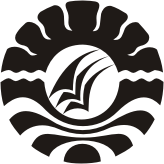 SKRIPSIPENGEMBANGAN MEDIA PEMBELAJARAN DENGAN MENGGUNAKAN APLIKASI ADOBE FLASH CC PADA PELAJARAN JARINGAN DASAR KOMPUTER DI SMK NEGERI 1 BAREBBOOLEH:JUSMIANTI B.1229542012PRODI PENDIDIKAN TEKNIK INFORMATIKA DAN KOMPUTERJURUSAN PENDIDIKAN TEKNIK ELEKTROFAKULTAS TEKNIKUNIVERSITAS NEGERI MAKASSAR2016ABSTRAKJusmianti B., 1229542012. Pengembangan Media Pembelajaran Dengan Menggunakan Aplikasi Adobe Flash CC Pada Pelajaran Jaringan Dasar Komputer di SMK Negeri 1 Barebbbo. Skripsi. Fakultas Teknik Universitas Negeri Makassar, 2016, pembimbing Ruslan dan Harifuddin.Penelitian ini bertujuan untuk mengembangkan media pembelajaran dengan menggunakan aplikasi Adobe Flash CC pada pelajaran jaringan dasar komputer, mengetahui kelayakan media pembelajaran materi jaringan dasar komputer menggunakan aplikasi Adobe Flash CC pada siswa kelas XI Teknik Komputer dan Jaringan di SMK Negeri 1 Barebbo.Jenis penelitian ini adalah penelitian dan pengembangan (research & developement). Teknik pengumpulan data dalam penelitian ini adalah dengan menggunakan teknik observasi, wawancara, angket/instrumen. Penelitian pengembangan media pembelajaran dengan menggunakan aplikasi Adobe Flash CC pada pelajaran jaringan dasar komputer melalui tiga tahap yaitu Analisis kebutuhan, pengembangan produk, validasi dan uji coba produk. Tahap produksi meliputi pra produksi, produksi dan pasca produksi. Subyek dalam penelitian ini berjumlah 33 siswa kelas XI Teknik Komputer dan Jaringan di SMK Negeri 1 Barebbo. Hasil penelitian berupa produk media pembelajaran jaringan dasar komputer menggunakan aplikasi Adobe Flash CC yang sesuai dengan materi dalam silabus dan RPP yang di terapkan di SMK Negeri 1 Barebbo, Media pembelajaran yang layak digunakan baik dari segi pembelajaran, isi, tampilan dan pemrograman. Kelayakan media pembelajaran jaringan dasar komputer menggunakan aplikasi Adobe Flash CC berdasarkan penilaian dari ahli materi, ahli media dan tanggapan siswa termasuk dalam kategori sangat layak. Kata Kunci: Pengembangan Media Pembelajaran, Aplikasi Adobe Flash CCDAFTAR PUSTAKA[1][2][3][4][5][6][7][8][9][10][11][2][9][12][11][1]	H. Bakri, “Langkah-langkah pengembangan pembelajaran multimedia interaktif,” J. Medtek, vol. 2, no. 1, pp. 1–8, 2010.[2]	A. Salam, “Pengembangan Media Pembelajaran Interaktif Berbasis Adobe Flash CS4 Professional Pada Materi Pokok Sistem Koloid.” Universitas Negeri Makassar, 2014.[3]	A. Mahdis, “Pengembangan Media Pembelajaran Teknik Elektronika Dasar Berbasis Circuit Wizard di SMK Negeri 1 Bulukumba.” Universitas Negeri Makassar, 2014.[4]	R. Rusli, N. Ihsan, and A. S. Ahmar, “Perancangan dan Pengembangan Sistem Informasi Penelitian di Universitas Negeri Makassar,” 2016.[5]	A. A. Ahmad, “Pengembangan multimedia interaktif untuk pembelajaran tipografi,” J. Pendidik. dan Kebud., vol. 16, no. 6, pp. 675–683, 2009.[6]	R. H. Syahruni, “Pengembangan Multimedia Pembelajaran Sistem Pengendali Elektromagnetik Pada Siswa Teknik Instalasi Tenaga Listrik SMK Negeri 3 Bantaeng.” Universitas Negeri Makassar, 2013.[7]	P. Rante and N. Ihsan, “Pengembangan Multimedia Pembelajaran Fisika Berbasis Audio-video Eksperimen Listrik Dinamis Di SMP,” J. Pendidik. IPA Indones., vol. 2, no. 2, 2013.[8]	M. Irfan, “Pengembangan multimedia interaktif untuk pembelajaran mata kuliah konsep dasar IPA I,” Publ. Pendidik., vol. 2, no. 1, 2012.[9]	M. Tanrere and S. Side, “Pengembangan Media Chemo-Edutainmentmelalui Software Macromedia Flash MX pada Pembelajaran IPA Kimia SMP,” J. Pendidik. dan Kebud., vol. 18, no. 2, pp. 156–162, 2012.[10]	F. Daud and A. Rahmadana, “Pengembangan Media Pembelajaran Biologi Berbasis E-Learning pada Materi Ekskresi Kelas XI IPA 3 SMAN 4 Makassar,” bionature, vol. 16, no. 1, 2015.[11]	A. M. Yusuf, “Pengembangan Media Pembelajaran Berbasis Adobe Flash untuk Mata Kuliah Fisika Modern Materi Radiasi Benda Hitam,” J. Sains dan Pendidik. Fis., vol. 11, no. 1, 2015.[12]	H. Bakri, “Desain Media Pembelajaran Animasi Berbasis Adobe Flash CS3 Pada Mata Kuliah Instalasi Listrik 2,” J. Medtek, vol. 3, no. 2, pp. 3–4, 2011.